Läs mer om hur vi behandlar personuppgifter: www.svenskakyrkan.se/umea/behandling-av-personuppgifter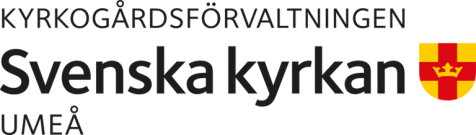 ANSÖKAN BORTTAGANDE AV GRAVANORDNING 7 kap 28 § begravningslagenANSÖKAN BORTTAGANDE AV GRAVANORDNING 7 kap 28 § begravningslagenANSÖKAN BORTTAGANDE AV GRAVANORDNING 7 kap 28 § begravningslagenTillTillTillTillHuvudmannen för begravningsverksamheten/UpplåtarenHuvudmannen för begravningsverksamheten/UpplåtarenAdressAdressUmeå pastoratUmeå pastoratKyrkogårdsförvaltningenBox 525 901 10 UMEÅKyrkogårdsförvaltningenBox 525 901 10 UMEÅGravplatsbeteckning (begravningsplats, kvarter: gravplatsnummer) *Gravplatsbeteckning (begravningsplats, kvarter: gravplatsnummer) *Gravplatsbeteckning (begravningsplats, kvarter: gravplatsnummer) *Gravplatsbeteckning (begravningsplats, kvarter: gravplatsnummer) * Undertecknad/-e, gravrättsinnehavare har tagit del av gällande föreskrifter och anhåller härmed om att få avlägsna befintlig gravanordning från gravplatsen. Gravrätten kvarstår hos befintlig/a innehavare.Genom att skriva under försäkrar jag som gravrättsinnehavare att övriga eventuella delägare i gravrätten inte motsätter sig att en gravanordning enligt denna ansökan avlägsnas från ovan angiven gravplats.Denna försäkran innebär att undertecknad svarar för eventuella anspråk som kan komma att riktas mot huvudmannen från andra parter till följd av gravanordningens borttagande. Undertecknad/-e, gravrättsinnehavare har tagit del av gällande föreskrifter och anhåller härmed om att få avlägsna befintlig gravanordning från gravplatsen. Gravrätten kvarstår hos befintlig/a innehavare.Genom att skriva under försäkrar jag som gravrättsinnehavare att övriga eventuella delägare i gravrätten inte motsätter sig att en gravanordning enligt denna ansökan avlägsnas från ovan angiven gravplats.Denna försäkran innebär att undertecknad svarar för eventuella anspråk som kan komma att riktas mot huvudmannen från andra parter till följd av gravanordningens borttagande. Undertecknad/-e, gravrättsinnehavare har tagit del av gällande föreskrifter och anhåller härmed om att få avlägsna befintlig gravanordning från gravplatsen. Gravrätten kvarstår hos befintlig/a innehavare.Genom att skriva under försäkrar jag som gravrättsinnehavare att övriga eventuella delägare i gravrätten inte motsätter sig att en gravanordning enligt denna ansökan avlägsnas från ovan angiven gravplats.Denna försäkran innebär att undertecknad svarar för eventuella anspråk som kan komma att riktas mot huvudmannen från andra parter till följd av gravanordningens borttagande. Undertecknad/-e, gravrättsinnehavare har tagit del av gällande föreskrifter och anhåller härmed om att få avlägsna befintlig gravanordning från gravplatsen. Gravrätten kvarstår hos befintlig/a innehavare.Genom att skriva under försäkrar jag som gravrättsinnehavare att övriga eventuella delägare i gravrätten inte motsätter sig att en gravanordning enligt denna ansökan avlägsnas från ovan angiven gravplats.Denna försäkran innebär att undertecknad svarar för eventuella anspråk som kan komma att riktas mot huvudmannen från andra parter till följd av gravanordningens borttagande.Gravrättsinnehavare, namnteckning *Ort och datum *Ort och datum *Ort och datum *Namnförtydligande *Telefon *Telefon *E-postAdress *Postnummer och ort *Postnummer och ort *Postnummer och ort *Gravrättsinnehavare, namnteckningOrt och datumOrt och datumOrt och datumNamnförtydligandeTelefonTelefonE-postAdressPostnummer och ortPostnummer och ortPostnummer och ortAvmontering av gravanordningAvmontering av gravanordningAvmontering av gravanordningAvmontering av gravanordning  Befintlig gravanordning på ovanstående gravplats överlåts härmed till huvudmannen att fritt förfoga över denna.  Befintlig gravanordning på ovanstående gravplats överlåts härmed till huvudmannen att fritt förfoga över denna.  Befintlig gravanordning på ovanstående gravplats överlåts härmed till huvudmannen att fritt förfoga över denna.  Befintlig gravanordning på ovanstående gravplats överlåts härmed till huvudmannen att fritt förfoga över denna.  Avmontering beställs härmed av Kyrkogårdsförvaltningen. Gravrättsinnehavaren behåller gravanordningen i sin ägo och intygar att bortförandet från kyrkogården och framtida hantering av gravanordningen sker på ett pietetsfullt sätt. Gravanordningen flyttas av Kyrkogårdsförvaltningen från gravplatsen till anvisad uppställningsplats inom kyrkogården för avhämtning. Observera att gravanordningen förvaras på uppställningsplatsen i maximalt 6 månader från och med datumet för avmontering. Ej avhämtad gravanordning överlåts därefter automatiskt till förvaltningen att fritt förfoga över.  Avmontering beställs härmed av Kyrkogårdsförvaltningen. Gravrättsinnehavaren behåller gravanordningen i sin ägo och intygar att bortförandet från kyrkogården och framtida hantering av gravanordningen sker på ett pietetsfullt sätt. Gravanordningen flyttas av Kyrkogårdsförvaltningen från gravplatsen till anvisad uppställningsplats inom kyrkogården för avhämtning. Observera att gravanordningen förvaras på uppställningsplatsen i maximalt 6 månader från och med datumet för avmontering. Ej avhämtad gravanordning överlåts därefter automatiskt till förvaltningen att fritt förfoga över.  Avmontering beställs härmed av Kyrkogårdsförvaltningen. Gravrättsinnehavaren behåller gravanordningen i sin ägo och intygar att bortförandet från kyrkogården och framtida hantering av gravanordningen sker på ett pietetsfullt sätt. Gravanordningen flyttas av Kyrkogårdsförvaltningen från gravplatsen till anvisad uppställningsplats inom kyrkogården för avhämtning. Observera att gravanordningen förvaras på uppställningsplatsen i maximalt 6 månader från och med datumet för avmontering. Ej avhämtad gravanordning överlåts därefter automatiskt till förvaltningen att fritt förfoga över.  Avmontering beställs härmed av Kyrkogårdsförvaltningen. Gravrättsinnehavaren behåller gravanordningen i sin ägo och intygar att bortförandet från kyrkogården och framtida hantering av gravanordningen sker på ett pietetsfullt sätt. Gravanordningen flyttas av Kyrkogårdsförvaltningen från gravplatsen till anvisad uppställningsplats inom kyrkogården för avhämtning. Observera att gravanordningen förvaras på uppställningsplatsen i maximalt 6 månader från och med datumet för avmontering. Ej avhämtad gravanordning överlåts därefter automatiskt till förvaltningen att fritt förfoga över.  Avmontering utförs av entreprenör/person enligt nedan. 
Undertecknare säkerställer att hanteringen av gravanordningen sker på ett pietetsfullt sätt samt förbinder sig att underrätta kyrkogårdsföreståndaren på respektive kyrkogård innan avmontering, telefon 090- 200 25 00 (växel). Gravanordningen får avmonteras vardagar mellan 07.00-16.00.   Avmontering utförs av entreprenör/person enligt nedan. 
Undertecknare säkerställer att hanteringen av gravanordningen sker på ett pietetsfullt sätt samt förbinder sig att underrätta kyrkogårdsföreståndaren på respektive kyrkogård innan avmontering, telefon 090- 200 25 00 (växel). Gravanordningen får avmonteras vardagar mellan 07.00-16.00.   Avmontering utförs av entreprenör/person enligt nedan. 
Undertecknare säkerställer att hanteringen av gravanordningen sker på ett pietetsfullt sätt samt förbinder sig att underrätta kyrkogårdsföreståndaren på respektive kyrkogård innan avmontering, telefon 090- 200 25 00 (växel). Gravanordningen får avmonteras vardagar mellan 07.00-16.00.   Avmontering utförs av entreprenör/person enligt nedan. 
Undertecknare säkerställer att hanteringen av gravanordningen sker på ett pietetsfullt sätt samt förbinder sig att underrätta kyrkogårdsföreståndaren på respektive kyrkogård innan avmontering, telefon 090- 200 25 00 (växel). Gravanordningen får avmonteras vardagar mellan 07.00-16.00. Namnteckning *Namnförtydligande, ev. företagsnamn *TelefonTelefonE-postAdress *Postnummer och ortPostnummer och ortPostnummer och ortAnvändning av avmonterad gravanordningAnvändning av avmonterad gravanordningAnvändning av avmonterad gravanordningAnvändning av avmonterad gravanordningAnvändning av avmonterad gravanordningAnvändning av avmonterad gravanordningAnvändning av avmonterad gravanordningVar gravanordningen ska placeras (t.ex. trädgård, kyrkogård etc.)Var gravanordningen ska placeras (t.ex. trädgård, kyrkogård etc.)Var gravanordningen ska placeras (t.ex. trädgård, kyrkogård etc.)Var gravanordningen ska placeras (t.ex. trädgård, kyrkogård etc.)Namn (privatperson, kyrkogård etc.)Namn (privatperson, kyrkogård etc.)Namn (privatperson, kyrkogård etc.)Namn (privatperson, kyrkogård etc.)Namn (privatperson, kyrkogård etc.)Namn (privatperson, kyrkogård etc.)AdressAdressAdressAdressPostnummer och ortPostnummer och ortPostnummer och ortPostnummer och ortPostnummer och ortPostnummer och ortVad gravanordningen ska användas till (t.ex. minnessten, destrueras etc.)Vad gravanordningen ska användas till (t.ex. minnessten, destrueras etc.)Vad gravanordningen ska användas till (t.ex. minnessten, destrueras etc.)Vad gravanordningen ska användas till (t.ex. minnessten, destrueras etc.)Vad gravanordningen ska användas till (t.ex. minnessten, destrueras etc.)Vad gravanordningen ska användas till (t.ex. minnessten, destrueras etc.)Vad gravanordningen ska användas till (t.ex. minnessten, destrueras etc.)BeslutBeslutBeslutBeslutBeslutBeslutBeslutAnsökan har av ansvarig kyrkogårdsföreståndareAnsökan har av ansvarig kyrkogårdsföreståndareAnsökan har av ansvarig kyrkogårdsföreståndareAnsökan har av ansvarig kyrkogårdsföreståndareAnsökan har av ansvarig kyrkogårdsföreståndareAnsökan har av ansvarig kyrkogårdsföreståndareAnsökan har av ansvarig kyrkogårdsföreståndareGodkänts Avslagits4 Avslagits4 Avslagits4 Avslagits4Under förutsättning att:Under förutsättning att:Under förutsättning att:Under förutsättning att:Under förutsättning att:Under förutsättning att:Under förutsättning att: Godkänd gravvårdsansökan avseende uppförande på annan kyrkogård kan uppvisas innan avmontering Godkänd gravvårdsansökan avseende uppförande på annan kyrkogård kan uppvisas innan avmontering Godkänd gravvårdsansökan avseende uppförande på annan kyrkogård kan uppvisas innan avmontering Godkänd gravvårdsansökan avseende uppförande på annan kyrkogård kan uppvisas innan avmontering Godkänd gravvårdsansökan avseende uppförande på annan kyrkogård kan uppvisas innan avmontering Godkänd gravvårdsansökan avseende uppförande på annan kyrkogård kan uppvisas innan avmontering Godkänd gravvårdsansökan avseende uppförande på annan kyrkogård kan uppvisas innan avmontering Gravvården kompletteras med skriften ”Till minne av” eller ”Vilar på annan plats” innan uppförande på ny placering Gravvården kompletteras med skriften ”Till minne av” eller ”Vilar på annan plats” innan uppförande på ny placering Gravvården kompletteras med skriften ”Till minne av” eller ”Vilar på annan plats” innan uppförande på ny placering Gravvården kompletteras med skriften ”Till minne av” eller ”Vilar på annan plats” innan uppförande på ny placering Gravvården kompletteras med skriften ”Till minne av” eller ”Vilar på annan plats” innan uppförande på ny placering Gravvården kompletteras med skriften ”Till minne av” eller ”Vilar på annan plats” innan uppförande på ny placering Gravvården kompletteras med skriften ”Till minne av” eller ”Vilar på annan plats” innan uppförande på ny placering Gravvården fotograferas innan avmontering (utförs av förvaltningen) Gravvården fotograferas innan avmontering (utförs av förvaltningen) Gravvården fotograferas innan avmontering (utförs av förvaltningen) Gravvården fotograferas innan avmontering (utförs av förvaltningen) Gravvården fotograferas innan avmontering (utförs av förvaltningen) Gravvården fotograferas innan avmontering (utförs av förvaltningen) Gravvården fotograferas innan avmontering (utförs av förvaltningen) Annat, nämligen: ________________________________________________________Undertecknas av:__________________________________ Umeå, den _________________Handläggare, Umeå pastorat Annat, nämligen: ________________________________________________________Undertecknas av:__________________________________ Umeå, den _________________Handläggare, Umeå pastorat Annat, nämligen: ________________________________________________________Undertecknas av:__________________________________ Umeå, den _________________Handläggare, Umeå pastorat Annat, nämligen: ________________________________________________________Undertecknas av:__________________________________ Umeå, den _________________Handläggare, Umeå pastorat Annat, nämligen: ________________________________________________________Undertecknas av:__________________________________ Umeå, den _________________Handläggare, Umeå pastorat Annat, nämligen: ________________________________________________________Undertecknas av:__________________________________ Umeå, den _________________Handläggare, Umeå pastorat Annat, nämligen: ________________________________________________________Undertecknas av:__________________________________ Umeå, den _________________Handläggare, Umeå pastorat4 Beslutet om avslag med motivering skickas med mottagningsbevis. Besvärshänvisning ”Hur man överklagar” bifogas4 Beslutet om avslag med motivering skickas med mottagningsbevis. Besvärshänvisning ”Hur man överklagar” bifogas4 Beslutet om avslag med motivering skickas med mottagningsbevis. Besvärshänvisning ”Hur man överklagar” bifogas4 Beslutet om avslag med motivering skickas med mottagningsbevis. Besvärshänvisning ”Hur man överklagar” bifogas4 Beslutet om avslag med motivering skickas med mottagningsbevis. Besvärshänvisning ”Hur man överklagar” bifogas4 Beslutet om avslag med motivering skickas med mottagningsbevis. Besvärshänvisning ”Hur man överklagar” bifogas4 Beslutet om avslag med motivering skickas med mottagningsbevis. Besvärshänvisning ”Hur man överklagar” bifogasKyrkogårdsförvaltningens noteringarKyrkogårdsförvaltningens noteringarKyrkogårdsförvaltningens noteringarKyrkogårdsförvaltningens noteringarKyrkogårdsförvaltningens noteringarKyrkogårdsförvaltningens noteringarKyrkogårdsförvaltningens noteringarGravvård avmonterad datum. _______________________ sign. _______________________Gravvård avmonterad datum. _______________________ sign. _______________________Gravvård avmonterad datum. _______________________ sign. _______________________Gravvård avmonterad datum. _______________________ sign. _______________________Gravvård avmonterad datum. _______________________ sign. _______________________Gravvård avmonterad datum. _______________________ sign. _______________________Efter borttagande saknar nu gravplatsen gravanordning           Ev. fotograferad datum ______________________ sign. _______________________Ev. fotograferad datum ______________________ sign. _______________________Ev. fotograferad datum ______________________ sign. _______________________Ev. fotograferad datum ______________________ sign. _______________________Ev. fotograferad datum ______________________ sign. _______________________Efter borttagande saknar nu gravplatsen gravanordning           Ev. avgifter fakturerade datum ________________________ sign. _______________________Ev. avgifter fakturerade datum ________________________ sign. _______________________Ev. avgifter fakturerade datum ________________________ sign. _______________________Ev. avgifter fakturerade datum ________________________ sign. _______________________Ev. avgifter fakturerade datum ________________________ sign. _______________________Ev. avgifter fakturerade datum ________________________ sign. _______________________Ev. avgifter fakturerade datum ________________________ sign. _______________________